                                                  INDICAÇÃO Nº Assunto: Solicita limpeza de lixo e entulho na Rua Orilla Gilli de Souza – Loteamento Summertime.Senhor Presidente,INDICO ao Sr. Prefeito Municipal, nos termos do Regimento Interno desta Casa de Leis, que se digne V. Ex.ª determinar à Secretaria Obras e Serviços Públicos que faça a limpeza de lixo e entulho na Rua Orilla Gilli de Souza – Loteamento Summertime (Rua Principal).  		Tendo o exposto, espera-se que seja atendida com urgência.SALA DAS SESSÕES, 05 de outubro de 2020.LEILA BEDANIVereadora 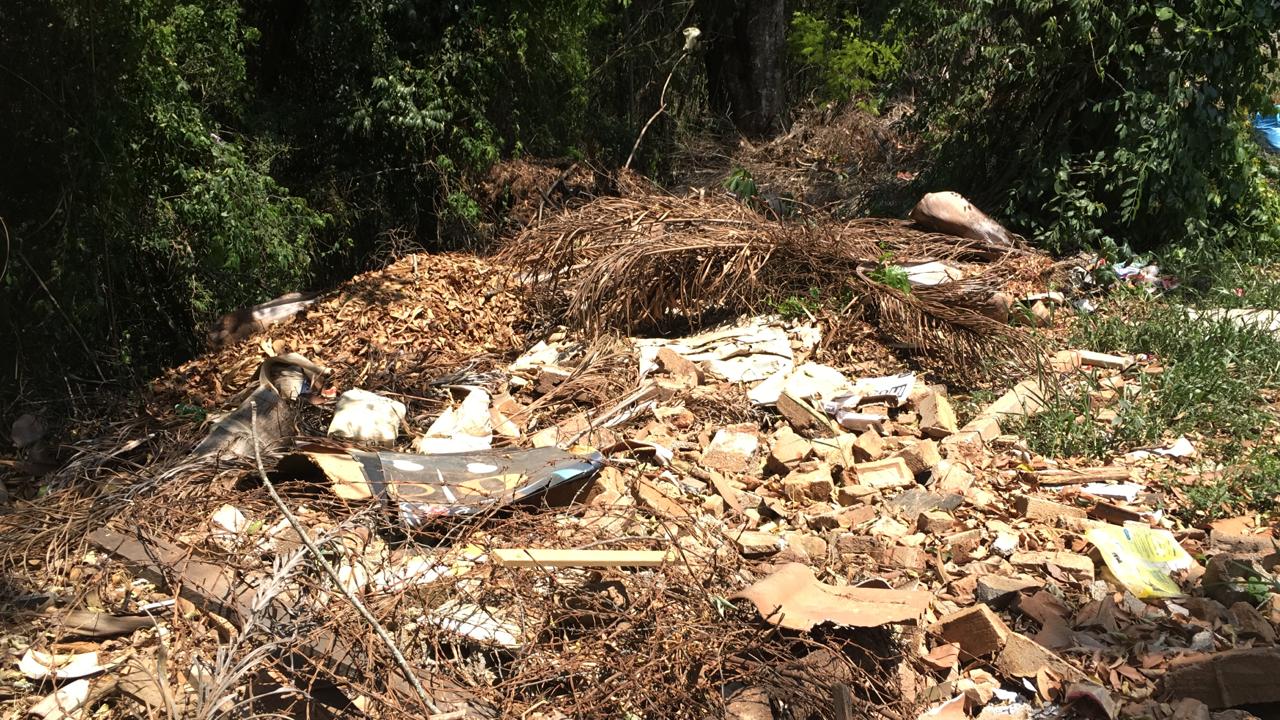 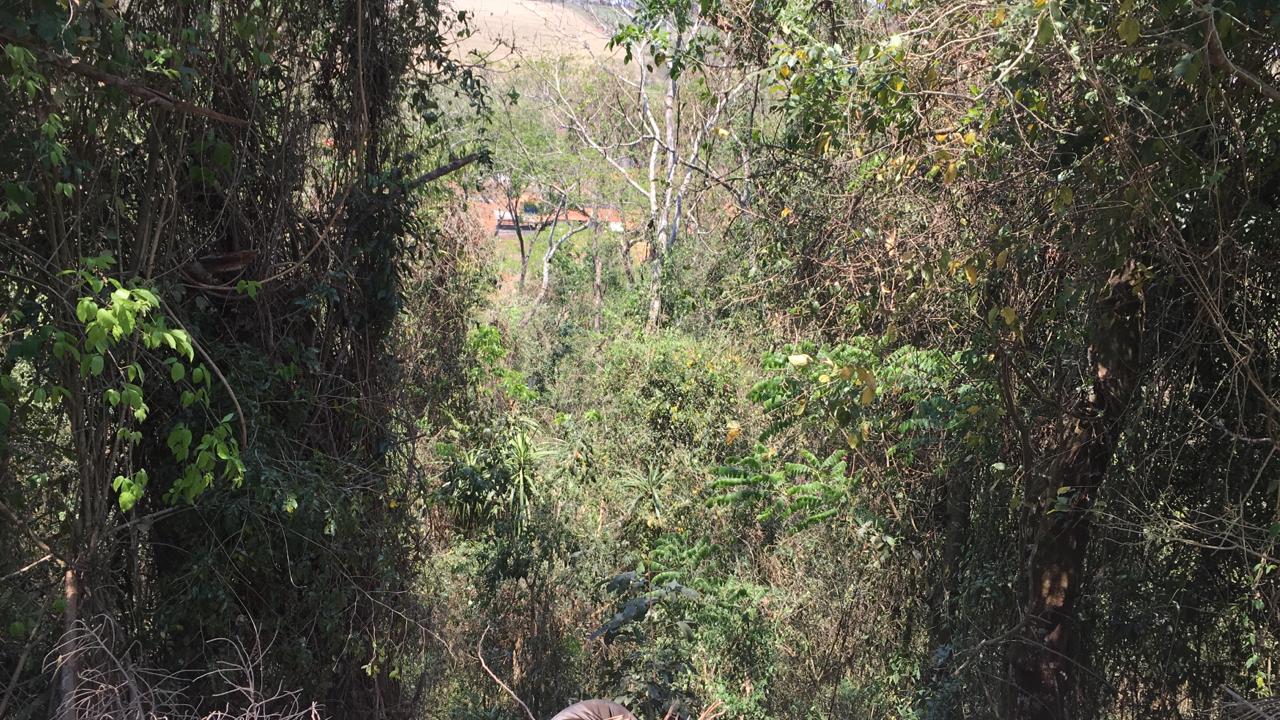 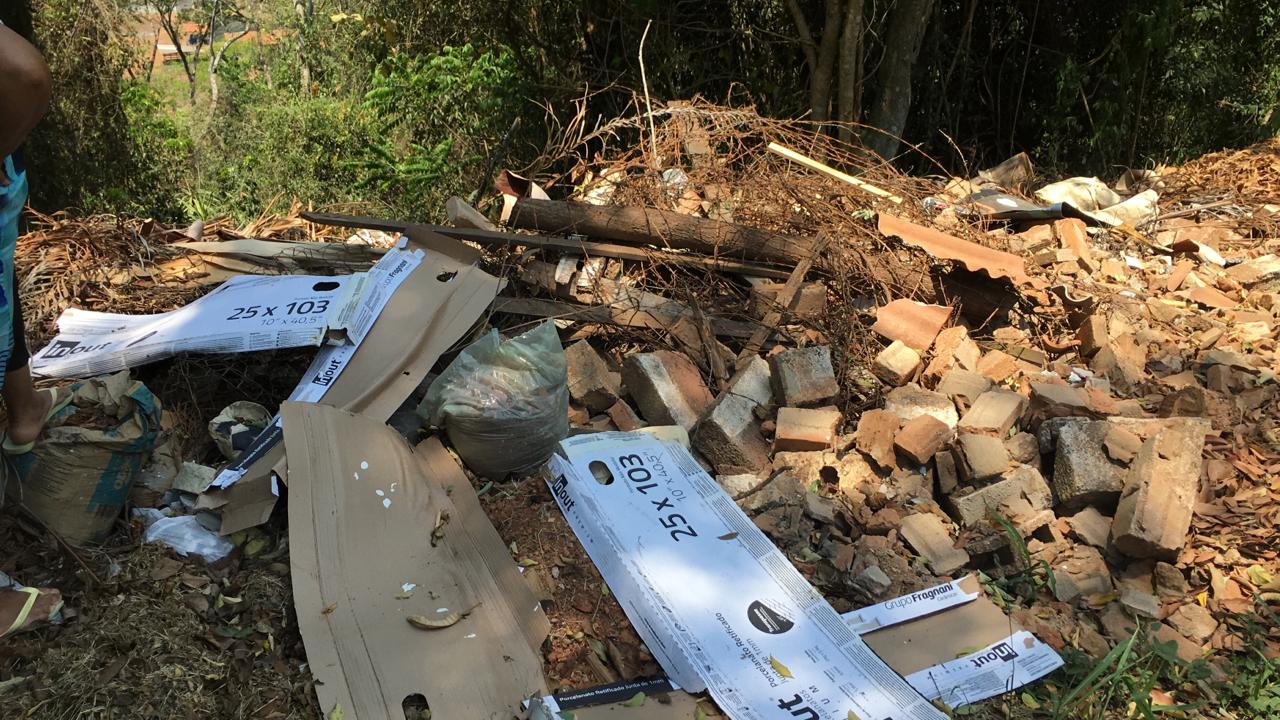 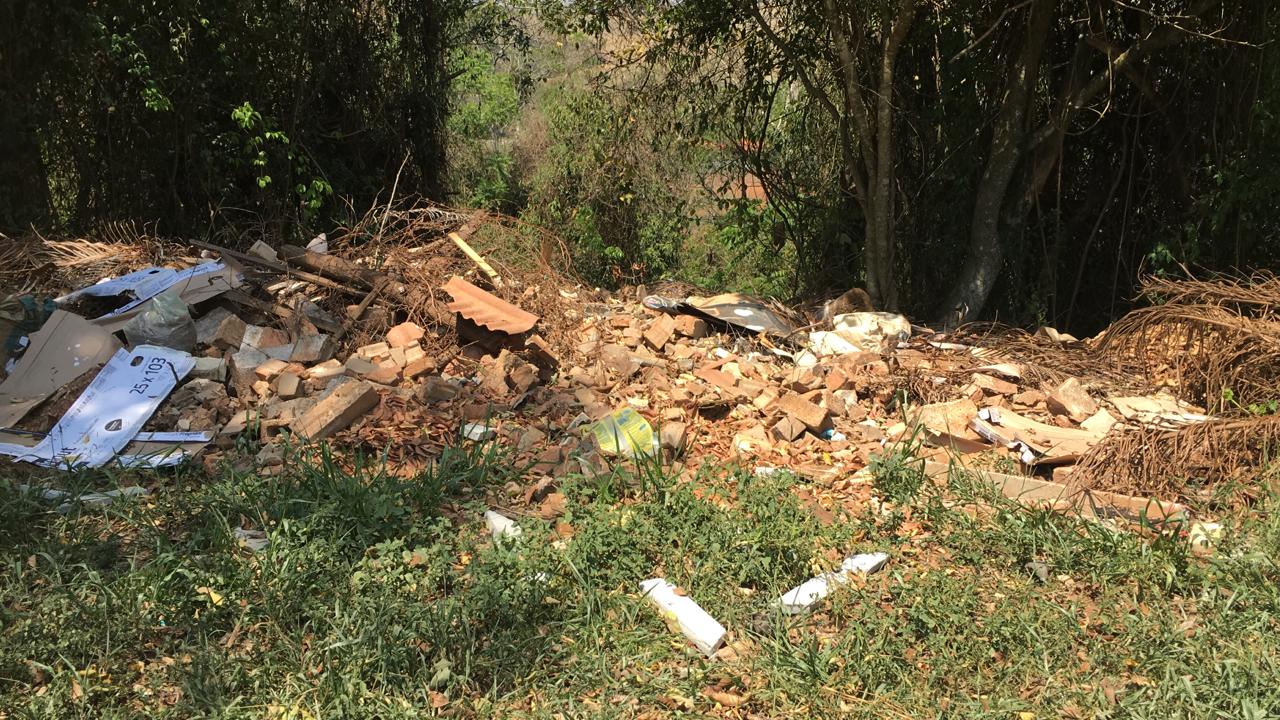 